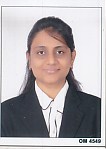                                               Dashini.370220@2freemail.com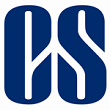 		                  Darshini 	 [Masters in law, Company secretary,B.com]                 Aspire To Pursue Career in Legal, Corporate Laws and Regulations, Accounts & Administration Contact InformationNationality: Indian	    D.O.B: June 17, 1990                            					    Marital Status: Married	          Professional SynopsisA seasoned corporate and IPR professional with five years of post-qualification & pre-qualification experience each coupled with solid business acumen. Excellent communicator and negotiator with a track record of delivering results. Academic QualificationsProfessional CredentialsAssignments Handled:Dharmadev Infrastructure Ltd (Feb’2015 – March'2017) -Ahmedabad(India)Designation:-Company Secretary and legal AdvisorIncorporation and Strike off of the companies.Responsible for all Company Secretarial functions, duties and responsibilities. Accounting Entries in Tally software.Organizing, preparing Agendas for, and taking minutes of Board/General Meetings/AGM and drafting minutes within set time frames.Maintenance of Statutory Registers under Companies Act, 2013Assisted in for completion of Statutory and Internal Audit on time. Setting up of Internal Control System & Monitoring the compliance.Preparation of Annual Report and conversion of Financial Statments in XBRL Mode.Internal Audit of Banking Transaction .Drafting and vetting of various agreements like Lease Agreements, Leave and License Agreements, Advertisements agreements.Drafting of other legal documents like Petition, affidavits, Indemnity Bond, Letter of Authority, Renewal & Termination Letters etc.Compounding of Offences under companies Act 2013      2.  Shri Amrish Gandhi & Associates (PCS) (July’2014 – Jan’2015)-Ahmedabad(India)	      Designation:-Assistant Company SecretaryDrafting of other legal documents like Petition, affidavits, Indemnity Bond, Letter of    		Authority, Renewal & Termination Letters etc.Compliances reporting under various laws like labor laws, Taxation laws from the respective 	departments.Liasioning with Consultants/ legal counsels for cases like Labor cases and property related 	matters and appearance with them in respective courtsPublication of public notices etc on behalf of the company.Preparation and conversion of Financial Statements in XBRL Mode.Special case Investigation needed to be resolved by Audit team on urgent and independent 	basis and reporting to CEO/CFO and other board members.Managing and handling special assignments of the companiesLiaisoning with Registrar of Companies Office, Gujarat and with other authorities and 	accompanying them to carry on their audit smoothly and independently.3.   Registrar Of Companies -Gujarat Region(feb’ 2012 to Jan’ 2013) – Ahmedabad (India)             Designation:-Intern Company SecretaryHandled Postal Ballot process of the Companies Act,2013 as applicable for various agendas.Handled the request for Transfer and Transmission of SharesPreparation of Compliance Sheet & Secretarial MISPublication and Issuing of public notices to the companies of Non Compliances.Data entries of compliances and Non compliances of the companies listed with ROCDrafting minutes within set timeframes.4.  Ashok P. Pathak & Company (July,2011 – to Jan,2012) – Ahmedabad (India)             Designation:-Intern Company SecretaryStatutory complainces of Various Private Ltd. Companies ,Pulic ltd companies,listed with 	ASE and ROC.Accounting & Book Keeping of Various Proprietor, Partnership firms & Corporate Entities.Liaisoning with Registrar of Companies Office, Gujarat and with other authorities.Responsible for all Company Secretarial functions, duties and responsibilities.5. Just solutions pvt ltd(2010 to 2011)-Ahmedabad(India)
    Designation:-AccountantAccounting entries of purchase, sales, bank and cash transactions.Bank Reconciliation.Preparation and filling of Returns.Gained experience in preparation of Accounts as per the provisions of the Companies Act, 	Income Tax Act. Compilation of reportsInformation TechnologyWorking in a fully computerized environment having Proficiency in MS-Office, Windows 97, 	7, 8, and 8.1.Having Proficiency and expertise in MS office tools viz. Excel, Word and Power-Point    	presentation.  Functional knowledge of Accounting and ERP packages viz. Tally ERP 9Cleared the Compulsory Computer Test of NIIT as per ICSI Regulation.Hold 1st Position for “BEST PROJECT” at R-MSOP organized by ICSI Successfully certified for Management Skills Orientation Program by ICSI.Successfully Certified for Stock exchange Training by ICSISuccessfully certified for attending the “INTERTNATIONAL CONFERENCE ON HUMAN RIGHTS”Possess good logical thinking, analytical and problem solving skillsKnowledge of law enforcement with strong work ethicsStrong computational skills Relishes the environment of team workGood interpersonal skillsExtremely attentive and hardworking.Possess exceptional integrity, dependability and confidentiality.DegreeInstitute/Board/UniversityYearPercent  Masters in law(LLM)  Masters in law(LLM)  Masters in law(LLM)School Of Law (Intellectual property Rights)School Of Law (Intellectual property Rights)School Of Law (Intellectual property Rights)        2016        2016        2016         cleared         cleared         clearedCompany Secretary(CS)Company Secretary(CS)Company Secretary(CS)Institute Of Company Secretaries Of India(ICSI)Institute Of Company Secretaries Of India(ICSI)Institute Of Company Secretaries Of India(ICSI) 2014 2014 2014clearedclearedclearedBachelor of law (LLB)Bachelor of law (LLB)Bachelor of law (LLB)D.T Law College, Gujarat UniversityD.T Law College, Gujarat UniversityD.T Law College, Gujarat University20142014201459%59%59%Advocate ExaminationAdvocate ExaminationAdvocate ExaminationBAR COUNCIL OF INDIABAR COUNCIL OF INDIABAR COUNCIL OF INDIA201420142014clearedclearedclearedBachelor of CommerceBachelor of CommerceBachelor of CommerceGLS, Gujarat UniversityGLS, Gujarat UniversityGLS, Gujarat University20102010201064%64%64%AchievementsCore Competencies